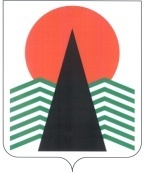  Администрация Нефтеюганского районаМуниципальная комиссияпо делам несовершеннолетних и защите их правПОСТАНОВЛЕНИЕ № 4415 июля 2021 года, 10 – 00 ч. г. Нефтеюганск, 3мкрн., д. 21, каб. 430зал совещаний администрации Нефтеюганского района,(сведения об участниках заседания указаны в протоколе №37 заседания МКДН и ЗП Нефтеюганского района)Об уровне подростковой преступности и правонарушенийна территории Нефтеюганского района в I полугодии 2021 года,а также эффективности принимаемых мер по профилактикепреступлений в отношении несовершеннолетних.Об исполнении Межведомственного плана профилактическихмероприятий на 2020-2021 учебный год по формированиюзаконопослушного поведения обучающихся и предупреждениюбезнадзорности несовершеннолетних в образовательных учреждениях Нефтеюганского района	Заслушав и обсудив информацию Отдела Министерства внутренних дел России по Нефтеюганскому району (далее по тексту - ОМВД), Департамента образования и молодежной политики администрации Нефтеюганского района, бюджетного учреждения Ханты-Мансийского автономного округа – Югры «Нефтеюганский районный комплексный центр социального обслуживания населения» по вопросу, предусмотренному планом работы муниципальной комиссии по делам несовершеннолетних и защите их прав Нефтеюганского района на 2021 год, муниципальная комиссия установила:	По итогам оперативно - служебной деятельности ОМВД России по Нефтеюганскому району в 1 полугодии 2021 года на территории района совершено 2 преступления по ч. 2 ст. 158 УК РФ (в аналогичном периоде прошлого года (АППГ) - 5). Преступления совершены 1 несовершеннолетним, ранее судимым жителем г. Нефтеюганска в летний период 2020 года в группе с взрослыми лицами в ночное время суток. Кроме этого, 2 уголовных дела в отношении 2 несовершеннолетних, проживающих – 1 -в гп. Пойковский, 1- в Юганской Оби,  находятся в производстве следственных органов.В текущем периоде в отношении несовершеннолетних совершено 5 преступлений (оконченные - ст. 264 УК РФ, 158 УК РФ, 151.1 УК РФ, 119 УК РФ, 157 УК РФ) (АППГ- 3 по ст. 118 УК РФ, 134 УК РФ, 157 УК РФ). Общественно - опасных деяний (ООД) до достижения возраста, с которого наступает уголовная ответственность за отчетный период  совершено 2, число участников ООД – 4 (АППГ – 3/4).К административной ответственности в сфере профилактики безнадзорности привлечено:- по ст. 5.35 КоАП РФ – 53 (АППГ – 98);- по ст. 6.10 КоАП РФ – 4 (АППГ – 1);- по ст. 20.22 КоАП РФ – 12 (АППГ-5)- по торговли – 58 (АППГ – 45), в том числе по ст. 14.2 КоАП РФ – 11 (АППГ-11), ст. 14.16 ч. 2.1 КоАП РФ – 25 (АППГ – 6).За текущий период 2021 года самовольных ухода из семьи и государственных учреждений не зарегистрировано (АППГ-2/0).На 31.06.2021 за употребление наркотических средств несовершеннолетних состоящих на учете нет. За истекший период 2021 года преступлений, предусмотренных ст. 228 УК РФ, а также в наркотическом опьянении подростками не совершалось (АППГ -0).На учете в ПДН ОМВД России по Нефтеюганскому району за совершение различных правонарушений на конец отчетного периода состоит: 33 несовершеннолетний; 35 родителей, отрицательно влияющих на своих детей; 4 группы антиобщественной направленности, в состав которых входят 13 несовершеннолетних. Участников данных групп объединяет факт потребления алкогольной продукции, а также совершение иных антиобщественных действий.Поставлено на профилактический учет 22 родителя и 23 несовершеннолетних (АППГ-19/24).За отчетный период 2021 года с профилактического учета снято 28 несовершеннолетних (АППГ - 17) по следующим основаниям:- по исправлению поведения - 23 (АППГ - 17);- совершение преступления, если в отношении лица избрана мера пресечения в виде заключения под стражу, или при его осуждении к лишению свободы – 1;- не подтверждение обстоятельств, послуживших основанием для постановки на профилактический учет – 1;- иные причины – 3. Родителей снято с профилактического учета – 20 (АППГ - 25) по следующим основаниям:- прекращение отрицательного влияния на детей, оздоровление обстановки - 16 (АППГ - 20);- в связи с лишением родительских прав – 1;- не подтверждение обстоятельств, послуживших основанием для постановки на профилактический учет – 1;- наступление обстоятельств, исключающих возможность отрицательного влияния на детей – 2;- смена места жительства – 1;- в связи со смертью – 1.В целях снижения уровня подростковой преступности в общеобразовательных учреждениях района сотрудниками ПДН ОМВД России по Нефтеюганскому району проведено 96 лекций, 144 беседы, принято участие в 6 Советах профилактики. 	Во всех образовательных учреждениях проведены лекции, посвященные теме «Экстремизм и антитеррористическая безопасность» в рамках данных лекций до работников образовательных учреждений доведены признаки скулшутинга, дополнительно доведены меры личной безопасности, проведения досмотровых мероприятий, учащихся и посетителей СОШ с использованием стационарных рамок и ручных металлодетекторов.	Проведено 71 рейдовое мероприятие, из них в составе экстренной детской помощи- 9, в составе родительского патруля – 55, совместно с МКДН и ЗП –9.	 В отчетный период на территории Нефтеюганского района проведены оперативно-профилактические мероприятия «Здоровье» с 17 по 19 февраля 2021 г, «Твой выбор» с 15 по 21 апреля 2021 г., «Защита» с 01 по 10 июня 2021 г., а также 1 этап оперативно-профилактической операции «Дети России 2021» с 05 по 14 апреля 2021 г. Кроме этого в вечернее время проводились рейдовые мероприятия по местам массового отдыха молодежи, с целью выявления лиц, вовлекающих подростков в противоправную деятельность, а также с целью выявления несовершеннолетних, находящихся в алкогольном или наркотическом опьянении. В ходе данных рейдов выявлен 1 несовершеннолетний, вовлеченный в распитии спиртных напитков, по данному факту виновные лица привлечены к административной ответственности.	Департаментом образования и молодежной политики разработан Межведомственный план по проведению профилактических мероприятий на 2020-2021 учебный год по формированию законопослушного поведения обучающихся и предупреждению безнадзорности несовершеннолетних в образовательных организациях Нефтеюганского района. В рамках данного плана организованы и проведены следующие мероприятия:	- классные часы, лекции, диспуты,  беседы с несовершеннолетними:  «Искусство жить в мире», «Законопослушное поведение. Ответственность за свои поступки», «Моральная и юридическая ответственность», «Как не оказаться завербованным в запрещенную в России организацию? Или 8 поводов задуматься», «Права и обязанности», «Вымогательство», «Преступление против собственности» и т.д.;	- родительские собрания, лектории: «Не навреди. Заповеди семейного воспитания», «Бесконтрольное нахождение детей в вечернее время. Ответственность родителей», «Обязанность   и  ответственность», «Что такое ответственное родительство»  и т.д.;	- тренинги, индивидуальные беседы: «Общение с родителями», «В поисках понимания», «Как противостоять влиянию группировки» и т.д.;	- групповые, интерактивные занятия: «Неагрессивное отстаивание своего мнения», «3D: делаем добрые дела» и т.д.;	-  акции, анкетирования, конкурсы, видеоряды, дискуссионные клубы, дни здоровья, круглые столы: «Я в ответе за свои поступки», «Скажем террору НЕТ», День правовой грамотности,  «Вместе с родителями», «Минута славы», «В мире безопасности», «Папа, мама, я – дружная семья!» и т.д.;	- раздача информационных листовок, оформление стендов, размещение информации на сайтах учреждений: «8 признаков вербовщика террористической организации»; «Об административной уголовной ответственности за преступления экстремистского и террористического характера»; «Основные правила поведения».  	Охват 5114 несовершеннолетних (100% обучающихся), 4985 родителей. План реализован в полном объеме.	 На 01.07.2021 на профилактическом учете в образовательных организациях района состоят 20 обучающихся (АППГ – 15), 19 семей (АППГ – 20), в которых проживают 32 ребенка школьного возраста (АППГ – 47). Объединения дополнительного образования и внеурочной деятельности (кружки и секции) посещают 20 несовершеннолетних (100%), 32 ребенка (100%) из семей, состоящих на учете.	 Во всех образовательных учреждениях Нефтеюганского района родителям обучающихся, состоящих на различных видах учета, а также находящихся в социально опасном положении, вручены уведомления о том, какие объединения дополнительного образования и внеурочной деятельности несовершеннолетние могут посещать в школе и поселке, указан сайт школы, где можно увидеть список объединений дополнительного образования и внеурочной деятельности в школе и поселке, планируемые мероприятия. Также данная информация размещена в социальных сетях. 	Ведется регулярная работа со всеми родителями по информированию о порядке получения сертификата дополнительного образования, который даёт право посещать бесплатно или покрывает часть расходов родителей того или иного учреждения спорта, досуга, культуры, которые предлагают платные виды услуг.	В бюджетном учреждении Ханты-Мансийского автономного округа – Югры  «Нефтеюганский районный комплексный центр социального обслуживания населения» (далее - учреждение) работа по формированию законопослушного поведения несовершеннолетних и раннему выявлению девиантного поведения  осуществляется в рамках реализации профилактической программы: «Семья» по оказанию социальной поддержки различным категориям семей и несовершеннолетним, находящихся в трудной жизненной ситуации, социально опасном положении, а также подпрограмм «Уход от всех и от себя» по профилактике асоциального поведения подростков.	Важным направлением профилактической работы по раннему выявлению девиантного поведения несовершеннолетних и профилактики совершения ими правонарушений является организация внеурочной занятости, в том числе в каникулярный период. Несовершеннолетние, состоящие на учете и проживающие в семьях, находящихся в социально опасном положении и трудной жизненной ситуации, систематически привлекаются к социально значимым мероприятиям, проводимым в учреждении посредством  клубов по интересам, реабилитационных группах, тематических групповых занятий, волонтёрских профилактических акций и других мероприятий. К таким мероприятиям привлечено 64 несовершеннолетних: клуб «Фарватер» (11 несовершеннолетних/ 11 в СОП), «Волонтер» (12 несовершеннолетних/ 2 СОП), «В кругу друзей» (5 несовершеннолетних/ 3 СОП), реабилитационные группы (15 несовершеннолетних/ 8 СОП), клуб «Апельсин» (11 несовершеннолетних/ 1 СОП), программа «Цветик – семицветик» (20 несовершеннолетних/ 5 СОП).	С целью раннего выявления и профилактики социального неблагополучия, выявления несовершеннолетних, склонных к совершению правонарушений, и оказания помощи семьям, находящимся в социально опасном положении и иной трудной жизненной ситуации, специалистами учреждения проводится следующая работа: 	- в рамках взаимодействия с органами системы профилактики безнадзорности и правонарушений несовершеннолетних организована работа службы «Экстренная детская помощь».   За 6 месяцев 2021 года осуществлено 34 выезда службы «Экстренная детская помощь», из них 16 плановых, 18 внеплановых выездов. Охвачено профилактическим мероприятиями 49 семей. Еженедельно осуществляются межведомственные рейды специалистов структур системы профилактики с целью выявления неблагополучия в семье и нарушения законных прав несовершеннолетних.  	Активно проводится работа с замещающими семьями. Организован клуб для родителей «Мы вместе», направленный на профилактику эмоционального выгорания опекунов, попечителей, приемных родителей, профилактика зависимого поведения, правонарушений в замещающих семьях. Ежегодно проводится тестирование опекаемых детей от 4 до 18 лет, с целью выявления фактов жестокого обращения в отношении несовершеннолетних, профилактики семейного  неблагополучия и суицидального риска. За 6 месяцев 2021 года проведено 2 групповых занятия, на которых приняли участие 12 замещающих родителя, протестировано 43 опекаемых ребенка.	  С жителями района регулярно проводится информационно-просветительская деятельность по формированию основ здорового образа жизни, законопослушного поведения через распространение брошюр, памяток на темы: «Как не стать жертвой преступления», «Все начинается с семьи», «Курить – здоровью вредить», «Осторожно сниффинг!», «О реабилитации граждан с наркотической и алкогольной зависимостями», «Причины и последствия ранней беременности» и т.д. Данная информация размещается на официальном сайте учреждения и аккаунтах учреждения в социальных сетях.	Во исполнение статьи 2 Федерального закона от 24.06.199 №120-ФЗ «Об основах системы профилактики безнадзорности и правонарушений несовершеннолетних», муниципальная комиссия по делам несовершеннолетних и защите их прав Нефтеюганского района п о с т а н о в и л а:1. Информацию об уровне подростковой преступности и правонарушений на территории Нефтеюганского района в I полугодии 2021 года, а также эффективности принимаемых мер по профилактике преступлений в отношении несовершеннолетних. Об исполнении Межведомственного плана профилактических мероприятий на 2020-2021 учебный год по формированию законопослушного поведения обучающихся и предупреждению безнадзорности несовершеннолетних в образовательных учреждениях  Нефтеюганского района, принять к сведению	Срок: 15 мая 2021 года.	 2.  Департаменту образования и молодежной политики Нефтеюганского района (Н.В.Котовой) во взаимодействии с Отделом Министерства внутренних дел  России по Нефтеюганскому району и бюджетным учреждением Ханты-Мансийского автономного округа - Югры «Нефтеюганский районный комплексный центр социального обслуживания населения» разработать Межведомственный план по проведению в образовательных организациях Нефтеюганского района в 2021-2022 учебном году профилактических мероприятий по формированию законопослушного поведения обучающихся 1-11 классов и предупреждению безнадзорности несовершеннолетних, включив мероприятия, направленные на профилактику экстремизма и терроризма в молодежной среде.	Срок не позднее 20 сентября  2021 года.	3. Бюджетному учреждению Ханты-Мансийского автономного округа - Югры «Нефтеюганский районный комплексный центр социального обслуживания населения» (Е.М.Елизарьева), Отделу Министерства внутренних дел России по Нефтеюганскому району (О.А. Савельев) направить предложения для формирования Межведомственного плана по проведению в образовательных организациях Нефтеюганского района в 2021-2022 учебном году профилактических мероприятий по формированию законопослушного поведения обучающихся 1-11 классов и предупреждению безнадзорности несовершеннолетних в департамент образования и молодежной политики (отдельно по образовательным учреждениям).	Срок: не позднее 8 сентября 2021 года.	4. Департаменту образования и молодежной политики Нефтеюганского района (Н.В.Котова):	4.1. Разработать проект положения о проведении районного творческого конкурса среди обучающихся образовательных организаций района по правовому воспитанию и формированию законопослушного поведения и здорового образа жизни.  	 Срок: до 01 октября 2021 года.	4.2. Во взаимодействии с отделом по делам несовершеннолетних, защите их прав администрации Нефтеюганского района организовать проведение творческого конкурса среди обучающихся образовательных организаций района по правовому воспитанию и формированию законопослушного поведения и здорового образа жизни несовершеннолетних. 	Срок: до 01 декабря 2021 года.	 5. Бюджетному учреждению Ханты-Мансийского автономного округа - Югры «Нефтеюганский районный комплексный центр социального обслуживания населения» (Е.М.Елизарьева) во взаимодействии с Отделом Министерства внутренних дел России по Нефтеюганскому району организовать проведение профилактического мероприятия «Закон и порядок», направленного на формирование законопослушного поведения несовершеннолетних, находящихся в социально опасном положении.	Срок: до 01 декабря 2021 года.	6. Рекомендовать ОМВД России по Нефтеюганскому району (О.А.Савельев) обеспечить своевременное информирование муниципальной комиссии по делам несовершеннолетних и защите их прав Нефтеюганского района о выявлении фактов совершения законными представителями в отношении членов семьи административных правонарушений, предусмотренных ст. 6.1.1 КоАП РФ, в целях принятия своевременных мер, направленных на выявление семейного неблагополучия и организации индивидуальной профилактической работы  с семьей.	Срок: постоянно.7. Контроль за исполнением постановления возложить на заместителя председателя муниципальной комиссии по делам несовершеннолетних и защите их прав Нефтеюганского района.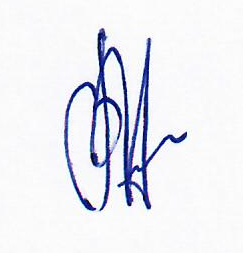 Председательствующий                                           В.Г. Михалев